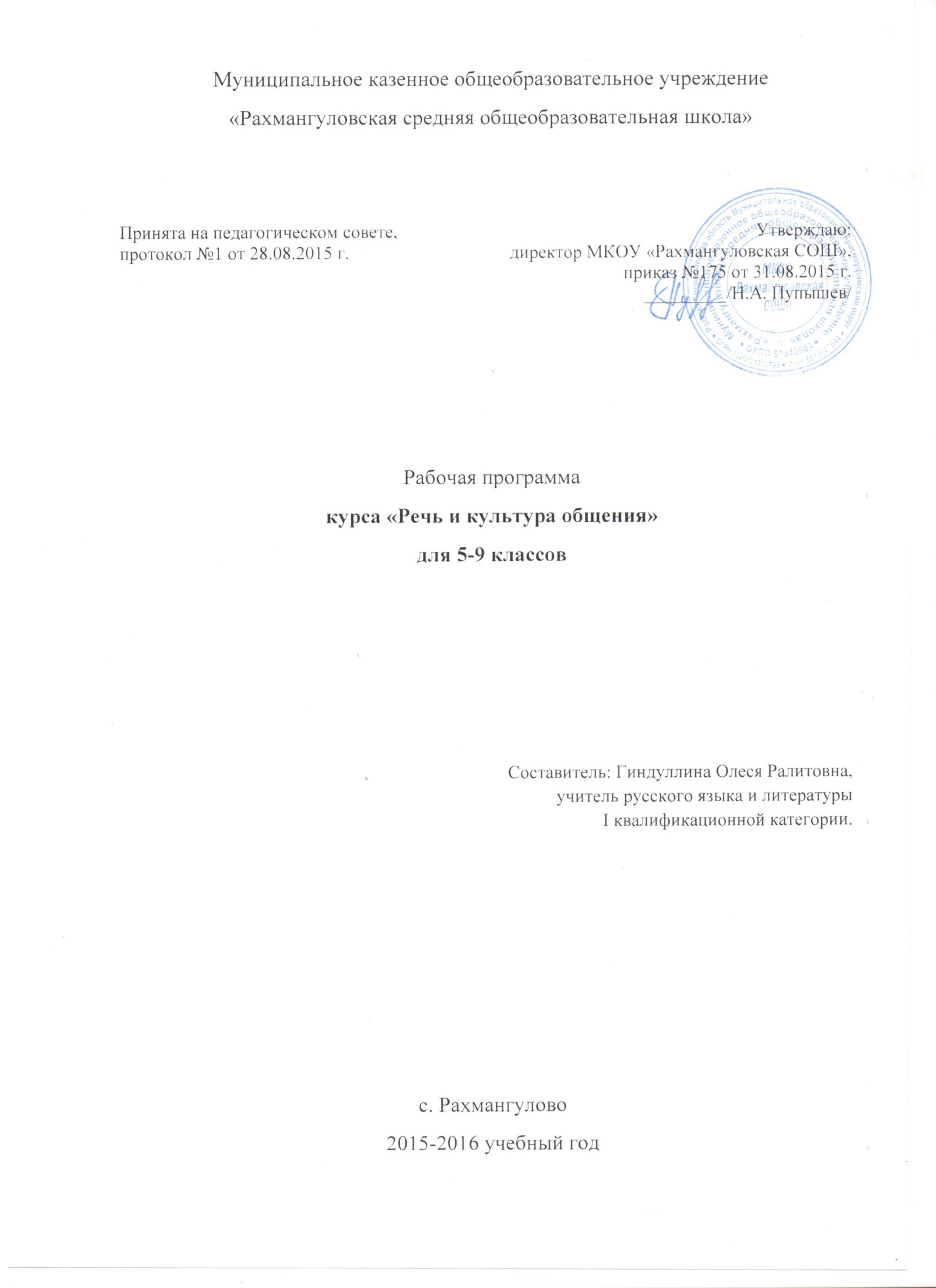 Пояснительная запискаНормативно-правовые документы, обеспечивающие реализацию программы:  Федеральный уровеньФедеральный закон от 29 декабря 2012г. № 273-ФЗ «Об образовании в РоссийскойФедерации» с изменениями в действующей редакции;Федеральный базисный учебный план, утвержденный приказом МинобразованияРоссии от 09.03.2004г. №1312 «Об утверждении федерального базисного учебного плана и примерных учебных планов для образовательных учреждений РФ, реализующих программы общего образования» (со всеми последующими изменения);СанПин 2.4.2. № 2821-10 «Санитарно-эпидемиологические требования к условиям иорганизации обучения в общеобразовательных учреждениях» (зарегистрировано в Минюсте России 03.03.2011г., рег. № 19993);Федеральный перечень учебников, рекомендованных Министерством образования инауки РФ к использованию в образовательном процессе в общеобразовательных учреждениях, утвержденный приказом Министерства образования и науки РФ от 31.03.2014г. № 253;Региональный уровеньЗакон Свердловской области от 15 июля 2013 года № 78-ОЗ «Об образовании вСвердловской области».Школьный уровеньУстав Муниципального казенного общеобразовательного учреждения «Рахмангуловская средняя общеобразовательная школа», утвержденный приказом начальника Муниципального отдела управления образованием, муниципального образования Красноуфимский округ от 22.08.2014 г. № 406; Основная образовательная программа Муниципального казенного общеобразовательного учреждения «Рахмангуловская средняя общеобразовательная школа», утвержденная на заседании педагогического совета школы Протокол № 1 от 30.08.2014 г, приказом директора от 30.08.2014 г. №168;Положение о рабочей программе МКОУ «Рахмангуловская средняя общеобразовательная школа», утвержденное приказом от 30.08.2014г. № 168.Учебный комплекс: Архарова Д.И., Долинина Т.А., Чудинов А.П. Речь и культура общения / Практическая риторика: 5 класс Книга для учителя.. – Екатеринбург: ИД «Сократ», 2001Предмет «Речь и культура общения» изучается в 5-9 классах.Включение подобного учебного предмета в учебный план обусловлено необходимостью совершенствовать коммуникативные навыки учащихся. За основу для изучения материала в 6-9 классах взят риторический канон (изобретение, расположение, оформление, исполнение), активно используется работа над топами «свойства», «целое-части», «сопоставление» и др.). Программа 5 класса – это своего рода расширенное введение в изучение предмета, здесь создается основа для дальнейшей последовательной работы над типами речи. В 6-м классе школьники изучают описание как тип речи, в 7-м – повествование, в 8-м – рассуждение, в 9-м – смешанные типы речи. Цели изучения курсаИзучение предмета «Речь и культура общения» важно с точки зрения реализации поставленных стандартом целей образования. Цель риторики как предмета филологического цикла – научить речи, развивать коммуникативные умения, научить младших школьников эффективно общаться в разных ситуациях, решать различные коммуникативные задачи, которые ставит перед учениками сама жизнь. Ни один из традиционных школьных предметов российского образования специально не учит речи. Речь и культура общения как учебный предмет восполняет очень важную область школьного образования, отсутствие  которой приводит к тому, что многие ученики, хотя в целом владеют лингвистическими понятиями, грамотны, затрудняются общаться в разных ситуациях (в школе и вне школы). В основе всякого обучения лежит коммуникация, общение, поэтому риторика как инновационный, практико-ориентированный предмет помогает решать задачи формирования универсальных действий на межпредметном уровне, этот предмет способствует развитию качеств личности, «отвечающих требованиям информационного общества, инновационной экономики, задачам построения демократического гражданского общества на основе толерантности, диалога культур и уважения многонационального состава российского общества».Главной целью школьного образования является развитие ребенка как компетентной личности путем включения его в различные виды ценностной человеческой деятельности: учеба, познание, коммуникация, профессионально-трудовой выбор, личностное саморазвитие, ценностные ориентации, поиск смыслов жизнедеятельности. С этих позиций обучение рассматривается как процесс овладения не только определенной суммой знаний и системой соответствующих умений и навыков, но и как процесс овладения компетенциями. Это определило цели курса:• воспитание гражданственности и патриотизма, любви к русскому языку, сознательного отношения к языку как духовной ценности, средству общения и получения знаний в разных сферах человеческой деятельности;• развитие речевой и мыслительной деятельности, коммуникативных умений и навыков, обеспечивающих свободное владение русским литературным языком в разных сферах и ситуациях общения; готовности и способности к речевому взаимодействию и взаимопониманию; потребности в речевом самосовершенствовании;• освоение знаний о русском языке, его устройстве и функционировании в различных сферах и ситуациях общения, стилистических ресурсах, основных нормах русского литературного языка и речевого этикета; • обогащение словарного запаса и расширение круга используемых грамматических средств;• формирование умений опознавать, анализировать, классифицировать языковые факты, оценивать их с точки зрения нормативности, соответствия сфере и ситуации общения; осуществлять информационный поиск, извлекать и преобразовывать необходимую информацию;• применение полученных знаний и умений в собственной речевой практике.В содержании календарно-тематического планирования предполагается реализовать актуальные в настоящее время компетентностный, личностно ориентированный, деятельностный подходы, которые определяют    Задачи курса,  направленные на  личностное становление детей и формирование современной картины мира, формирование компетентностей посредством учебного курса: • приобретение знаний о языке как знаковой системе и общественном явлении, его устройстве, развитии и функционировании;• овладение умениями и навыками использования языка в различных сферах и ситуациях общения, основными нормами русского литературного языка; • формирование способностей к анализу и оценке языковых явлений и фактов; совершенствование умений и навыков письменной речи;• освоение компетенций – коммуникативной, языковедческой и культуроведческой.Цели программы по курсу «Речь и культура общения»:учиться вежливой речи – значит учиться уважительному, доброму отношению друг к другу;учиться выражать собственные мысли собственными словами;успешно общаться; ориентироваться в ситуации, уместно выбирать словесные и несловесные средства для решения определённой коммуникативной задачи.ТРЕБОВАНИЯ К УРОВНЮ ПОДГОТОВКИ ОБУЧАЮЩИХСЯ ПО ПРОГРАММЕ КУРСА «РЕЧЬ И КУЛЬТУРА ОБЩЕНИЯВедущие формы и методы работыАнализ фрагментов произведений детской литературы.Развернутый устный ответ на вопрос.Сжатый пересказ информационного текста с сохранением основной мысли и авторского стиля.Определение темы и основной мысли информационного текста.Анализ образцовых текстов описательного и повествовательного характера.Анализ собственных текстов описательного или повествовательного характера.Пересказ текстов описательного или повествовательного характера.Ситуативные и ролевые игры, имитирующие общение.Написание изложений и сочинений (смешанные типы текстов).Планируемые результаты освоения учебной программы   Эти результаты в обобщенном виде можно охарактеризовать с точки зрения достижения установленных стандартом требований к результатам обучения учащихся.Личностными результатами изучения курса «Речь и культура общения» является формирование следующих умений: -овладение начальными навыками адаптации в динамично развивающемся мире, -развитие самостоятельности и личной ответственности за свои поступки, в том числе в информационной деятельности, на основе представлений о нравственных нормах, соци-альной справедливости и свободе; -развитие этических чувств, доброжелательности и эмоционально-нравственной отзывчи-вости, понимания и сопереживания чувствам других людей– осознание роли речи в жизни людей;– умение оценивать некоторые высказывания людей с точки зрения их уместности, тактичности в данной ситуации; объяснять некоторые правила вежливого, уместного поведения людей при общении (правила при разговоре, приветствии, извинении и т.д.).Метапредметными результатами изучения курса «Риторика» является формирование следующих универсальных учебных действий (УУД): Регулятивные УУД:  - формулировать задачу чтения, выбирать вид чтения (ознакомительное, изучающее); пользоваться приёмами чтения учебного текста: определять и формулировать цель деятельности на уроке с помощью учителя; проговаривать последовательность действий на уроке; учиться высказывать своё предположение(версию) на основе работы с иллюстрацией учебника; учиться работать по предложенному учителем плану.Познавательные УУД:- ставить вопрос к заголовку и от заголовка, выделять ключевые слова; отличать подробный пересказ от краткого; знать два основных приёма сжатия (компрессии) текста для реализации краткого пересказа; пользоваться приёмами сжатия текста для продуцирования сжатого пересказа; пользоваться приёмами слушания: фиксировать тему(заголовок), ключевые слова; реализовывать устные и письменные рассуждения как текстов определённой структуры, определять цель рассуждения (доказать, объяснить), формулировать тезис (то, что доказывается или объясняется) и приводить в качестве доказательства ссылку на правило, закон; реализовывать устные и письменные высказывания –описания хорошо знакомых предметов, животных, подчиняя описание его основной мысли, анализировать и учитывать особенности описания в учебно-научной речи; при выполнении некоторых заданий учебника осознавать недостаток информации, использовать дополнительные сведения из словарей; делать выводы и обобщения в результате совместной работы класса.Коммуникативные УУД:– оформлять свои мысли в  устной и письменной форме (на уровне предложения или небольшого текста);– слушать и понимать речь других;– выразительно читать и пересказывать текст;- договариваться с одноклассниками совместно с учителем о правилах поведения и общения и следовать им;– учиться работать в паре, группе; выполнять различные роли (лидера, исполнителя)- овладение навыками смыслового чтения текстов различных стилей и жанров в соответствии с целями и задачами;   умение осознанно строить речевое высказывание в соответствии с задачами коммуникации и составлять тексты в устной и письменной формах; реализация простого высказывания на заданную тему-овладение логическими действиями сравнения, анализа, обобщения, классификации; готовность слушать собеседника и вести диалог, готовность признавать возможность существования различных точек зрения и права каждого иметь свою; излагать своё мнение и аргументировать свою точку зрения и оценку событий;  готовить своё выступление и выступать с аудио-, видео- и графическим сопровождением; соблюдать нормы информационной избирательности, этики и этикета; опираться на использование знаково-символических средств  представления информации для решения учебных и практических задач;– соблюдение некоторых правил вежливого общения в урочной и внеурочной деятельности;– умение ориентироваться в своей системе знаний: приводить примеры удачного и неудачного общения в своей жизни и жизни окружающих; – умение договариваться о распределении ролей в игре и в совместной деятельностиПредметными результатами изучения курса «Речь и культура общения» является формирование следующих умений:  - овладение первоначальными представлениями о нормах русского литературного языка (орфоэпических, лексических, грамматических) и правилах речевого этикета; умение ориентироваться в целях, задачах, средствах и условиях общения, выбирать адекватные языковые средства для успешного решения коммуникативных задач.– различать устное и письменное общение; – различать словесное и несловесное общение, осознавать роль несловесного общения при взаимодействии людей, уместность использования различного темпа, громкости, некоторых жестов и мимики в разных ситуациях;– уместно использовать некоторые несловесные средства в своей речи;– анализировать уместность, эффективность реализации речевых жанров приветствия, прощания, благодарности, извинения в различных ситуациях общения;– продуцировать уместные, эффективные этикетные жанры приветствия, прощания, благодарности, извинения применительно к разным ситуациям общения;– распознавать и вести этикетный диалог;– отличать текст от набора предложений, записанных как текст; находить по абзацным отступам смысловые части текста; выбирать подходящий заголовок из предложенных вариантов, придумывать заголовки к маленьким текстам; осознавать роль ключевых слов в тексте, выделять их;– оценивать степень вежливости (свою и других людей) в некоторых ситуациях общения.Требования к уровню подготовки учащихся 5 классовВ результате изучения курса  ученики должны знать:• смысл понятий: речь устная и письменная; монолог, диалог; сфера и ситуация речевого общения;• основные признаки разговорной речи, научного, публицистического, официально-делового стилей, языка художественной литературы;• признаки текста и его функционально-смысловых типов (повествования, описания, рассуждения);• основные единицы языка, их признаки;• основные нормы русского литературного языка; нормы речевого этикета;уметь:• различать разговорную речь, научный, публицистический, официально-деловой стили, язык художественной литературы;• определять тему, основную мысль текста, функционально-смысловой тип и стиль речи; анализировать структуру и языковые особенности текста;• опознавать языковые единицы;• объяснять с помощью словаря значение слов; аудирование и чтение• адекватно понимать информацию письменного и устного сообщения (цель, тему основную и дополнительную, явную и скрытую информацию);• читать тексты разных стилей и жанров; владеть разными видами чтения (изучающее, ознакомительное, просмотровое);• извлекать информацию из различных источников, включая средства массовой информации; пользоваться лингвистическими словарями, справочной литературой;говорение и письмо • воспроизводить текст с заданной степенью свернутости (план, пересказ, изложение,);• создавать тексты различных стилей и жанров (отзыв,  выступление, письмо)• осуществлять выбор и организацию языковых средств в соответствии с темой, целями, сферой и ситуацией общения;• владеть различными видами монолога  и диалога;• свободно и правильно излагать свои мысли в устной и письменной форме, соблюдать нормы построения текста; адекватно выражать свое отношение к фактам и явлениям окружающей действительности, к прочитанному, услышанному, увиденному;• соблюдать в практике речевого общения основные произносительные, лексические, грамматические нормы современного русского литературного языка;•  соблюдать нормы русского речевого этикета; • осуществлять речевой самоконтроль; совершенствовать и редактировать собственные тексты;владеть компетенциями: коммуникативной, языковедческой, культуроведческой;использовать приобретенные знания и умения в практической деятельности и повседневной жизни для:•  осознания роли родного языка в развитии интеллектуальных и творческих способностей личности; значения родного языка в жизни человека и общества;• развития речевой культуры, бережного и сознательного отношения к родному языку, сохранения чистоты русского языка как явления культуры;• удовлетворения коммуникативных потребностей в учебных, бытовых социально-культурных ситуациях общения;• увеличения словарного запаса; расширения круга используемых грамматических средств; развития способности к самооценке на основе наблюдения за собственной речью;• использования родного языка как средства получения знаний по другим учебным предметам и продолжения образования. Методы и формы организацииПри обучении риторике и культуре общения активно используются следующие методы преподавания словесности.1. Слово учителя (лекция). Очень интересны нетрадиционные формы сообщения нового материала – лекция вдвоем, пресс-конференция, назначение содокладчиков по одной теме и т.п.2. Беседа. Особенно активно используется как форма анализа риторических ситуаций, при рассмотрении правил речевого этикета. Диалогичность – это один из важных признаков рассматриваемой системы обучения, в которой активно используются не только беседы, но и диспуты, ответы на вопросы учащихся, игры, иные формы диалога.3. Риторический практикум (разыгрывание коммуникативной ситуации). Упражнения, связанные с разыгрыванием коммуникативных ситуаций, очень разнообразны: это может быть диалог или монолог, школьник может выполнять роль говорящего или слушающего, находиться в этикетной роли старшего или младшего, создавать повествовательный, описательный или иной текст. Приоритетными являются командно-групповые формы работы.4. Риторический анализ текста. 5. Письменные работы. В письменной форме готовится план выступления, его тезисы, наиболее значимые фрагменты и т.п.; очень полезны подробные записи при риторическом анализе образцового текста, при рассмотрении риторических фигур и тропов, при характеристике правильности и выразительности речи.Практическая риторика учит созданию действенного текста, предназначенного для определенного адресата, взаимодействующего с автором текста в конкретной ситуации общения, выстраиванию риторических структур в устном и письменном текстах и риторическому анализу этих текстов.Основные формы обучения: коммуникативные игры, речевые упражнения, риторический практикум. «Изюминкой» этих форм является обязательная рефлексия (анализ, обсуждение).                               Место  предмета риторика в учебном плане    Как предмет филологического цикла риторика помогает решению задач, которые ставятся новым стандартом при обучении русскому языку и литературному чтению.   Кроме того, риторика предоставляет широкие возможности для проведения школьных праздников, конкурсов, внеклассных мероприятий, выставок достижений учащихся – письменных работ, альбомов, газет, фотовыставок.     Программа рассчитана на 35 учебных часов  (1 час в неделю) и реализуется в общеобразовательном классе. Программа курса «РЕЧЬ И КУЛЬТУРА ОБЩЕНИЯ» для 5-го классаТематическое планирование5 классЛитератураАрхарова Д.И., Долинина Т.А., Чудинов А.П. Речь и культура общения (практическая риторика): учебник для 5-го классса. – Екатеринбург: «Сократ», 1998Архарова Д.И., Долинина Т.А. Речь и культура общения (практическая риторика). 5-й класс.: Программа курса и методические рекомендации для учителя. – Екатеринбург: Изд-во «Сократ», 1998способы деятельностиформы деятельности- помогающие решить проблемы мотивации, когда целостная, на первых порах неизбежно элементарная, риторическая эрудиция только формируется1) образец речевой деятельности учителя, входная диагностика риторических способностей, риторический анализ видеофрагментов, коммуникативные игры, речевые упражнения, в т.ч. с игровыми элемента-ми- формирующие риторическую эрудицию2) образец риторической деятельности, демонстрируемый учителем, изложение теоретических сведений в нетрадиционной форме (пресс-конференции, лекции вдвоем), анализ видеофрагментов, готовых (образцовых) текстов, речевые упражнения, риторический практикум- переводящие достаточную риторическую эрудицию на уровень риторических, коммуникативных и речевых умений3) образец риторической деятельности, демонстрируемый учителем, диагностика риторических умений, риторический анализ текстов и видеофрагментов, коммуникативные и ситуативные игры, речевые упражнения, риторический практикум№ п/пТемаКол-во часовСрокиФормы контроля1.Введение в речевое общение 9I четверть2.Слово в речи 6II четверть3.Основы работы по созданию текста 13III четверть Изложение (§ 15, упр. 108)4. Коммуникативные цели и типы речи 7IV четвертьИзложение (сочинение, устное сообщение)Итого:Итого:35№Тема урокаКонтрольСроки проведенияВведение в предмет. Речь и общение ( 9 ч. )Введение в предмет. Речь и общение ( 9 ч. )Введение в предмет. Речь и общение ( 9 ч. )1Речь и общениеПословицы о речи, о слове (объяснение их смысла)1 неделя2Ситуация общения. Цели в общенииАнализ ситуации общения2 неделя3Содержание и форма речи. Речевая ситуацияРабота с текстом3 неделя4Речь устная и письменнаяРабота с текстом4 неделя5Использование устной или письменной речиСоставление диалога (разговор по телефону)Сказка по рисунку (сочинение)5 неделя6Виды речевой деятельностиСоставление таблицыСочинение-миниатюра6 неделя7Слушание как вид речевой деятельностиСоставление диалога7 неделя8Этикет говорящего и слушающего8 неделя9Диалог и монолог. Речь внутренняя и внешняяСоставление диалога9 неделяСлово в речи ( 6 ч. )Слово в речи ( 6 ч. )Слово в речи ( 6 ч. )10Значение слова. Понятная и точная речьСамостоятельная работа10 неделя11Многозначные слова в речиРабота с толковым словарём11 неделя12Близкие по смыслу слова и богатство речиРабота с толковым словарём12 неделя13Противоположные по смыслу слова и богатство речиОбучающее изложение (с использованием антонимов)13 неделя14Речевая ситуация и выбор уместного словаСоставление диалога14 неделя15Этикетные ситуации в речевом общении15 неделяОсновы работы по созданию текста ( 13 ч. )Основы работы по созданию текста ( 13 ч. )Основы работы по созданию текста ( 13 ч. )16Текст. Понятие о цельности текстаРабота с текстом16 неделя17Тема текстаРабота с текстом17 неделя18Тематическое единство текстаРабота с текстомПроверочная работа по теме18 неделя19Основная мысль текстаРабота с текстом19 неделя20Сохранение основной мысли в текстеРабота с текстом20 неделя21Сочинение Сочинение 21 неделя22Авторская позиция в текстеРабота с текстом22 неделя23Средства выражения авторской позицииРабота с текстом23 неделя24Адресность текстаРабота с текстом24 неделя25Связи предложений в тексте. Цепная связьРабота с текстом. Составление схем25 неделя26Связи предложений в тексте. Параллельная связьРабота с текстом. Составление схем26 неделя27Заголовок Работа с текстом27 неделя28План текстаСоставление плана текста28 неделяКоммуникативные цели и типы речи ( 8 ч. )Коммуникативные цели и типы речи ( 8 ч. )Коммуникативные цели и типы речи ( 8 ч. )29Целевые установки автора текстаРабота с текстом29 неделя30Типы информационной речи. ПовествованиеРабота с текстом30 неделя31Типы информационной речи. Описание Работа с текстом31 неделя32Типы информационной речи. РассуждениеСочинение-рассуждение32 неделя33Убеждающая речь (рассуждение-доказательство)Работа с текстом33 неделя34Тексты, смешанные по типу речиРабота с текстом34 неделя35Повторение изученного35 неделяИтого:                                  35 часов